1.1. Описание услуги1.1. Описание услуги1.1. Описание услуги1.1. Описание услуги1.1. Описание услуги1.1. Описание услуги1.1. Описание услугиВ рамках ИТ-услуги осуществляется комплекс работ, позволяющий обеспечить в объеме реализованных бизнес-процессов стабильное функционирование Специального контрольно-аналитического блока «Партнер» (далее – СКБ Партнер)В рамках ИТ-услуги осуществляется комплекс работ, позволяющий обеспечить в объеме реализованных бизнес-процессов стабильное функционирование Специального контрольно-аналитического блока «Партнер» (далее – СКБ Партнер)В рамках ИТ-услуги осуществляется комплекс работ, позволяющий обеспечить в объеме реализованных бизнес-процессов стабильное функционирование Специального контрольно-аналитического блока «Партнер» (далее – СКБ Партнер)В рамках ИТ-услуги осуществляется комплекс работ, позволяющий обеспечить в объеме реализованных бизнес-процессов стабильное функционирование Специального контрольно-аналитического блока «Партнер» (далее – СКБ Партнер)В рамках ИТ-услуги осуществляется комплекс работ, позволяющий обеспечить в объеме реализованных бизнес-процессов стабильное функционирование Специального контрольно-аналитического блока «Партнер» (далее – СКБ Партнер)В рамках ИТ-услуги осуществляется комплекс работ, позволяющий обеспечить в объеме реализованных бизнес-процессов стабильное функционирование Специального контрольно-аналитического блока «Партнер» (далее – СКБ Партнер)В рамках ИТ-услуги осуществляется комплекс работ, позволяющий обеспечить в объеме реализованных бизнес-процессов стабильное функционирование Специального контрольно-аналитического блока «Партнер» (далее – СКБ Партнер)1.2. Способ подключения к ИТ-системе (если необходимо и в зависимости от технической возможности организации)1.2. Способ подключения к ИТ-системе (если необходимо и в зависимости от технической возможности организации)1.2. Способ подключения к ИТ-системе (если необходимо и в зависимости от технической возможности организации)1.2. Способ подключения к ИТ-системе (если необходимо и в зависимости от технической возможности организации)1.2. Способ подключения к ИТ-системе (если необходимо и в зависимости от технической возможности организации)1.2. Способ подключения к ИТ-системе (если необходимо и в зависимости от технической возможности организации)1.2. Способ подключения к ИТ-системе (если необходимо и в зависимости от технической возможности организации)	Ярлык на Портале терминальных приложенийПрямая ссылка на Web-ресурс из КСПДПрямая ссылка на Web-ресурс из интернет (требуется СКЗИ на АРМ / не требуется)	«Толстый клиент» на АРМ пользователя (требуется СКЗИ на АРМ / не требуется)	Другой способ ________________________________________________	Ярлык на Портале терминальных приложенийПрямая ссылка на Web-ресурс из КСПДПрямая ссылка на Web-ресурс из интернет (требуется СКЗИ на АРМ / не требуется)	«Толстый клиент» на АРМ пользователя (требуется СКЗИ на АРМ / не требуется)	Другой способ ________________________________________________	Ярлык на Портале терминальных приложенийПрямая ссылка на Web-ресурс из КСПДПрямая ссылка на Web-ресурс из интернет (требуется СКЗИ на АРМ / не требуется)	«Толстый клиент» на АРМ пользователя (требуется СКЗИ на АРМ / не требуется)	Другой способ ________________________________________________	Ярлык на Портале терминальных приложенийПрямая ссылка на Web-ресурс из КСПДПрямая ссылка на Web-ресурс из интернет (требуется СКЗИ на АРМ / не требуется)	«Толстый клиент» на АРМ пользователя (требуется СКЗИ на АРМ / не требуется)	Другой способ ________________________________________________	Ярлык на Портале терминальных приложенийПрямая ссылка на Web-ресурс из КСПДПрямая ссылка на Web-ресурс из интернет (требуется СКЗИ на АРМ / не требуется)	«Толстый клиент» на АРМ пользователя (требуется СКЗИ на АРМ / не требуется)	Другой способ ________________________________________________	Ярлык на Портале терминальных приложенийПрямая ссылка на Web-ресурс из КСПДПрямая ссылка на Web-ресурс из интернет (требуется СКЗИ на АРМ / не требуется)	«Толстый клиент» на АРМ пользователя (требуется СКЗИ на АРМ / не требуется)	Другой способ ________________________________________________	Ярлык на Портале терминальных приложенийПрямая ссылка на Web-ресурс из КСПДПрямая ссылка на Web-ресурс из интернет (требуется СКЗИ на АРМ / не требуется)	«Толстый клиент» на АРМ пользователя (требуется СКЗИ на АРМ / не требуется)	Другой способ ________________________________________________1.3. Группа корпоративных бизнес-процессов / сценариев, поддерживаемых в рамках услуги   1.3. Группа корпоративных бизнес-процессов / сценариев, поддерживаемых в рамках услуги   1.3. Группа корпоративных бизнес-процессов / сценариев, поддерживаемых в рамках услуги   1.3. Группа корпоративных бизнес-процессов / сценариев, поддерживаемых в рамках услуги   1.3. Группа корпоративных бизнес-процессов / сценариев, поддерживаемых в рамках услуги   1.3. Группа корпоративных бизнес-процессов / сценариев, поддерживаемых в рамках услуги   1.3. Группа корпоративных бизнес-процессов / сценариев, поддерживаемых в рамках услуги   - Предоставление информации (создание) о нарушения в закупочных процедурах- Предоставление информации (создание) об отклонениях в закупочных процедурах- Предоставление информации (создание) по жалобам в закупочных процедурах- Предоставление информации (создание) заседаний арбитражных комитетов- Предоставление информации (создание) о предписаниях в закупочных процедурах- Предоставление отчетности по проведенным проверкам - Предоставление информации (создание) о нарушения в закупочных процедурах- Предоставление информации (создание) об отклонениях в закупочных процедурах- Предоставление информации (создание) по жалобам в закупочных процедурах- Предоставление информации (создание) заседаний арбитражных комитетов- Предоставление информации (создание) о предписаниях в закупочных процедурах- Предоставление отчетности по проведенным проверкам - Предоставление информации (создание) о нарушения в закупочных процедурах- Предоставление информации (создание) об отклонениях в закупочных процедурах- Предоставление информации (создание) по жалобам в закупочных процедурах- Предоставление информации (создание) заседаний арбитражных комитетов- Предоставление информации (создание) о предписаниях в закупочных процедурах- Предоставление отчетности по проведенным проверкам - Предоставление информации (создание) о нарушения в закупочных процедурах- Предоставление информации (создание) об отклонениях в закупочных процедурах- Предоставление информации (создание) по жалобам в закупочных процедурах- Предоставление информации (создание) заседаний арбитражных комитетов- Предоставление информации (создание) о предписаниях в закупочных процедурах- Предоставление отчетности по проведенным проверкам - Предоставление информации (создание) о нарушения в закупочных процедурах- Предоставление информации (создание) об отклонениях в закупочных процедурах- Предоставление информации (создание) по жалобам в закупочных процедурах- Предоставление информации (создание) заседаний арбитражных комитетов- Предоставление информации (создание) о предписаниях в закупочных процедурах- Предоставление отчетности по проведенным проверкам - Предоставление информации (создание) о нарушения в закупочных процедурах- Предоставление информации (создание) об отклонениях в закупочных процедурах- Предоставление информации (создание) по жалобам в закупочных процедурах- Предоставление информации (создание) заседаний арбитражных комитетов- Предоставление информации (создание) о предписаниях в закупочных процедурах- Предоставление отчетности по проведенным проверкам - Предоставление информации (создание) о нарушения в закупочных процедурах- Предоставление информации (создание) об отклонениях в закупочных процедурах- Предоставление информации (создание) по жалобам в закупочных процедурах- Предоставление информации (создание) заседаний арбитражных комитетов- Предоставление информации (создание) о предписаниях в закупочных процедурах- Предоставление отчетности по проведенным проверкам 1.4. Интеграция с корпоративными ИТ-системами1.4. Интеграция с корпоративными ИТ-системами1.4. Интеграция с корпоративными ИТ-системами1.4. Интеграция с корпоративными ИТ-системами1.4. Интеграция с корпоративными ИТ-системами1.4. Интеграция с корпоративными ИТ-системами1.4. Интеграция с корпоративными ИТ-системамиИТ-системаГруппа процессовГруппа процессовГруппа процессовГруппа процессовГруппа процессов ЕОС-Закупки- Передача закупки в СКБ Партнер; - Передача статуса закупки в СКБ Партнер; - Передача справки-обоснования в СКБ Партнер; - Передача договора в СКБ Партнер; - Передача жалобы в ЕОС Закупки; - Передача обжалования в ЕОС Закупки; - Передача предписания в ЕОС Закупки; - Передача приостановки закупки в СКБ Партнер; - Передача документа жалобы/обжалования в ЕОС Закупки;- Передача файлов в СКБ Партнер; - Передача данных для проверки в СКБ Партнер; - Передача удаления жалобы в ЕОС Закупки; - Передача исполнения решения по жалобе в СКБ Партнер;- Передача жалобы ФАС в СКБ Партнёр.- Передача закупки в СКБ Партнер; - Передача статуса закупки в СКБ Партнер; - Передача справки-обоснования в СКБ Партнер; - Передача договора в СКБ Партнер; - Передача жалобы в ЕОС Закупки; - Передача обжалования в ЕОС Закупки; - Передача предписания в ЕОС Закупки; - Передача приостановки закупки в СКБ Партнер; - Передача документа жалобы/обжалования в ЕОС Закупки;- Передача файлов в СКБ Партнер; - Передача данных для проверки в СКБ Партнер; - Передача удаления жалобы в ЕОС Закупки; - Передача исполнения решения по жалобе в СКБ Партнер;- Передача жалобы ФАС в СКБ Партнёр.- Передача закупки в СКБ Партнер; - Передача статуса закупки в СКБ Партнер; - Передача справки-обоснования в СКБ Партнер; - Передача договора в СКБ Партнер; - Передача жалобы в ЕОС Закупки; - Передача обжалования в ЕОС Закупки; - Передача предписания в ЕОС Закупки; - Передача приостановки закупки в СКБ Партнер; - Передача документа жалобы/обжалования в ЕОС Закупки;- Передача файлов в СКБ Партнер; - Передача данных для проверки в СКБ Партнер; - Передача удаления жалобы в ЕОС Закупки; - Передача исполнения решения по жалобе в СКБ Партнер;- Передача жалобы ФАС в СКБ Партнёр.- Передача закупки в СКБ Партнер; - Передача статуса закупки в СКБ Партнер; - Передача справки-обоснования в СКБ Партнер; - Передача договора в СКБ Партнер; - Передача жалобы в ЕОС Закупки; - Передача обжалования в ЕОС Закупки; - Передача предписания в ЕОС Закупки; - Передача приостановки закупки в СКБ Партнер; - Передача документа жалобы/обжалования в ЕОС Закупки;- Передача файлов в СКБ Партнер; - Передача данных для проверки в СКБ Партнер; - Передача удаления жалобы в ЕОС Закупки; - Передача исполнения решения по жалобе в СКБ Партнер;- Передача жалобы ФАС в СКБ Партнёр.- Передача закупки в СКБ Партнер; - Передача статуса закупки в СКБ Партнер; - Передача справки-обоснования в СКБ Партнер; - Передача договора в СКБ Партнер; - Передача жалобы в ЕОС Закупки; - Передача обжалования в ЕОС Закупки; - Передача предписания в ЕОС Закупки; - Передача приостановки закупки в СКБ Партнер; - Передача документа жалобы/обжалования в ЕОС Закупки;- Передача файлов в СКБ Партнер; - Передача данных для проверки в СКБ Партнер; - Передача удаления жалобы в ЕОС Закупки; - Передача исполнения решения по жалобе в СКБ Партнер;- Передача жалобы ФАС в СКБ Партнёр. ЕОС-Закупки
(Международный бизнес)- Передача закупки в СКБ Партнер; - Передача статуса закупки в СКБ Партнер; - Передача справки-обоснования в СКБ Партнер; - Передача договора в СКБ Партнер; - Передача жалобы в ЕОС Закупки МБ; - Передача обжалования в ЕОС Закупки МБ; - Передача предписания в ЕОС Закупки МБ; - Передача приостановки закупки в СКБ Партнер; - Передача документа жалобы/обжалования в ЕОС Закупки МБ;- Передача файлов в СКБ Партнер; - Передача данных для проверки в СКБ Партнер; - Передача удаления жалобы в ЕОС Закупки МБ; - Передача исполнения решения по жалобе в СКБ Партнер;- Передача жалобы ФАС в СКБ Партнёр.- Передача закупки в СКБ Партнер; - Передача статуса закупки в СКБ Партнер; - Передача справки-обоснования в СКБ Партнер; - Передача договора в СКБ Партнер; - Передача жалобы в ЕОС Закупки МБ; - Передача обжалования в ЕОС Закупки МБ; - Передача предписания в ЕОС Закупки МБ; - Передача приостановки закупки в СКБ Партнер; - Передача документа жалобы/обжалования в ЕОС Закупки МБ;- Передача файлов в СКБ Партнер; - Передача данных для проверки в СКБ Партнер; - Передача удаления жалобы в ЕОС Закупки МБ; - Передача исполнения решения по жалобе в СКБ Партнер;- Передача жалобы ФАС в СКБ Партнёр.- Передача закупки в СКБ Партнер; - Передача статуса закупки в СКБ Партнер; - Передача справки-обоснования в СКБ Партнер; - Передача договора в СКБ Партнер; - Передача жалобы в ЕОС Закупки МБ; - Передача обжалования в ЕОС Закупки МБ; - Передача предписания в ЕОС Закупки МБ; - Передача приостановки закупки в СКБ Партнер; - Передача документа жалобы/обжалования в ЕОС Закупки МБ;- Передача файлов в СКБ Партнер; - Передача данных для проверки в СКБ Партнер; - Передача удаления жалобы в ЕОС Закупки МБ; - Передача исполнения решения по жалобе в СКБ Партнер;- Передача жалобы ФАС в СКБ Партнёр.- Передача закупки в СКБ Партнер; - Передача статуса закупки в СКБ Партнер; - Передача справки-обоснования в СКБ Партнер; - Передача договора в СКБ Партнер; - Передача жалобы в ЕОС Закупки МБ; - Передача обжалования в ЕОС Закупки МБ; - Передача предписания в ЕОС Закупки МБ; - Передача приостановки закупки в СКБ Партнер; - Передача документа жалобы/обжалования в ЕОС Закупки МБ;- Передача файлов в СКБ Партнер; - Передача данных для проверки в СКБ Партнер; - Передача удаления жалобы в ЕОС Закупки МБ; - Передача исполнения решения по жалобе в СКБ Партнер;- Передача жалобы ФАС в СКБ Партнёр.- Передача закупки в СКБ Партнер; - Передача статуса закупки в СКБ Партнер; - Передача справки-обоснования в СКБ Партнер; - Передача договора в СКБ Партнер; - Передача жалобы в ЕОС Закупки МБ; - Передача обжалования в ЕОС Закупки МБ; - Передача предписания в ЕОС Закупки МБ; - Передача приостановки закупки в СКБ Партнер; - Передача документа жалобы/обжалования в ЕОС Закупки МБ;- Передача файлов в СКБ Партнер; - Передача данных для проверки в СКБ Партнер; - Передача удаления жалобы в ЕОС Закупки МБ; - Передача исполнения решения по жалобе в СКБ Партнер;- Передача жалобы ФАС в СКБ Партнёр.1С СВКиА- Передача сводного отчета по нарушениям в 1С СВКиА.- Передача сводного отчета по нарушениям в 1С СВКиА.- Передача сводного отчета по нарушениям в 1С СВКиА.- Передача сводного отчета по нарушениям в 1С СВКиА.- Передача сводного отчета по нарушениям в 1С СВКиА.ИС РДР- Передача негативного факта в СКБ Партнер;- Передача жалобы в ИС РДР;- Передача добавленных документов жалобы в ИС РДР;- Передача удаленных документов жалобы в ИС РДР.- Передача негативного факта в СКБ Партнер;- Передача жалобы в ИС РДР;- Передача добавленных документов жалобы в ИС РДР;- Передача удаленных документов жалобы в ИС РДР.- Передача негативного факта в СКБ Партнер;- Передача жалобы в ИС РДР;- Передача добавленных документов жалобы в ИС РДР;- Передача удаленных документов жалобы в ИС РДР.- Передача негативного факта в СКБ Партнер;- Передача жалобы в ИС РДР;- Передача добавленных документов жалобы в ИС РДР;- Передача удаленных документов жалобы в ИС РДР.- Передача негативного факта в СКБ Партнер;- Передача жалобы в ИС РДР;- Передача добавленных документов жалобы в ИС РДР;- Передача удаленных документов жалобы в ИС РДР.АС ПИРЗ- Передача жалобы заявителя в СКБ Партнер;- Передача документов жалобы заявителя в СКБ Партнер;- Передача отзыва жалобы заявителя в СКБ Партнер;- Передача арбитражной практики в АС ПИРЗ;- Передача жалобы в АС ПИРЗ;- Передача обжалования в АС ПИРЗ;- Передача статуса жалобы заявителя в АС ПИРЗ;- Передача записи РНП в АС ПИРЗ;- Передача арбитражного комитета в АС ПИРЗ;- Передача информации о файлах закупки в СКБ Партнер;- Передача удаления жалобы в АС ПИРЗ;- Передача жалобы заявителя в СКБ Партнер;- Передача документов жалобы заявителя в СКБ Партнер;- Передача отзыва жалобы заявителя в СКБ Партнер;- Передача арбитражной практики в АС ПИРЗ;- Передача жалобы в АС ПИРЗ;- Передача обжалования в АС ПИРЗ;- Передача статуса жалобы заявителя в АС ПИРЗ;- Передача записи РНП в АС ПИРЗ;- Передача арбитражного комитета в АС ПИРЗ;- Передача информации о файлах закупки в СКБ Партнер;- Передача удаления жалобы в АС ПИРЗ;- Передача жалобы заявителя в СКБ Партнер;- Передача документов жалобы заявителя в СКБ Партнер;- Передача отзыва жалобы заявителя в СКБ Партнер;- Передача арбитражной практики в АС ПИРЗ;- Передача жалобы в АС ПИРЗ;- Передача обжалования в АС ПИРЗ;- Передача статуса жалобы заявителя в АС ПИРЗ;- Передача записи РНП в АС ПИРЗ;- Передача арбитражного комитета в АС ПИРЗ;- Передача информации о файлах закупки в СКБ Партнер;- Передача удаления жалобы в АС ПИРЗ;- Передача жалобы заявителя в СКБ Партнер;- Передача документов жалобы заявителя в СКБ Партнер;- Передача отзыва жалобы заявителя в СКБ Партнер;- Передача арбитражной практики в АС ПИРЗ;- Передача жалобы в АС ПИРЗ;- Передача обжалования в АС ПИРЗ;- Передача статуса жалобы заявителя в АС ПИРЗ;- Передача записи РНП в АС ПИРЗ;- Передача арбитражного комитета в АС ПИРЗ;- Передача информации о файлах закупки в СКБ Партнер;- Передача удаления жалобы в АС ПИРЗ;- Передача жалобы заявителя в СКБ Партнер;- Передача документов жалобы заявителя в СКБ Партнер;- Передача отзыва жалобы заявителя в СКБ Партнер;- Передача арбитражной практики в АС ПИРЗ;- Передача жалобы в АС ПИРЗ;- Передача обжалования в АС ПИРЗ;- Передача статуса жалобы заявителя в АС ПИРЗ;- Передача записи РНП в АС ПИРЗ;- Передача арбитражного комитета в АС ПИРЗ;- Передача информации о файлах закупки в СКБ Партнер;- Передача удаления жалобы в АС ПИРЗ;ЕОС НСИ- Выгрузка записи справочника «Контрагенты» в ИС;- Массовая Выгрузка записи справочника «Контрагенты» в ИС;- Выгрузка записи дополнительных атрибутов контрагента в ИС;- Массовое обновление дополнительных атрибутов контрагента в СКБ Партнер.- Выгрузка записи справочника «Контрагенты» в ИС;- Массовая Выгрузка записи справочника «Контрагенты» в ИС;- Выгрузка записи дополнительных атрибутов контрагента в ИС;- Массовое обновление дополнительных атрибутов контрагента в СКБ Партнер.- Выгрузка записи справочника «Контрагенты» в ИС;- Массовая Выгрузка записи справочника «Контрагенты» в ИС;- Выгрузка записи дополнительных атрибутов контрагента в ИС;- Массовое обновление дополнительных атрибутов контрагента в СКБ Партнер.- Выгрузка записи справочника «Контрагенты» в ИС;- Массовая Выгрузка записи справочника «Контрагенты» в ИС;- Выгрузка записи дополнительных атрибутов контрагента в ИС;- Массовое обновление дополнительных атрибутов контрагента в СКБ Партнер.- Выгрузка записи справочника «Контрагенты» в ИС;- Массовая Выгрузка записи справочника «Контрагенты» в ИС;- Выгрузка записи дополнительных атрибутов контрагента в ИС;- Массовое обновление дополнительных атрибутов контрагента в СКБ Партнер.СЦУД- Передача организации пользователя в СКБ Партнер.- Передача организации пользователя в СКБ Партнер.- Передача организации пользователя в СКБ Партнер.- Передача организации пользователя в СКБ Партнер.- Передача организации пользователя в СКБ Партнер.1.5. Интеграция с внешними ИТ-системами1.5. Интеграция с внешними ИТ-системами1.5. Интеграция с внешними ИТ-системами1.5. Интеграция с внешними ИТ-системами1.5. Интеграция с внешними ИТ-системами1.5. Интеграция с внешними ИТ-системами1.5. Интеграция с внешними ИТ-системамиИТ-системаГруппа процессовГруппа процессовГруппа процессовГруппа процессовГруппа процессов etpz.ru- Отправка жалобы заявителя в СКБ Партнер;
- Отправка документов жалобы заявителя в СКБ Партнер;- Отправка отзыва жалобы заявителя в СКБ Партнер;- Отправка результата обработки в ЭТП;- Запрос статуса жалобы заявителя в СКБ Партнер;- Отправка статуса жалобы заявителя в ЭТП.- Отправка жалобы заявителя в СКБ Партнер;
- Отправка документов жалобы заявителя в СКБ Партнер;- Отправка отзыва жалобы заявителя в СКБ Партнер;- Отправка результата обработки в ЭТП;- Запрос статуса жалобы заявителя в СКБ Партнер;- Отправка статуса жалобы заявителя в ЭТП.- Отправка жалобы заявителя в СКБ Партнер;
- Отправка документов жалобы заявителя в СКБ Партнер;- Отправка отзыва жалобы заявителя в СКБ Партнер;- Отправка результата обработки в ЭТП;- Запрос статуса жалобы заявителя в СКБ Партнер;- Отправка статуса жалобы заявителя в ЭТП.- Отправка жалобы заявителя в СКБ Партнер;
- Отправка документов жалобы заявителя в СКБ Партнер;- Отправка отзыва жалобы заявителя в СКБ Партнер;- Отправка результата обработки в ЭТП;- Запрос статуса жалобы заявителя в СКБ Партнер;- Отправка статуса жалобы заявителя в ЭТП.- Отправка жалобы заявителя в СКБ Партнер;
- Отправка документов жалобы заявителя в СКБ Партнер;- Отправка отзыва жалобы заявителя в СКБ Партнер;- Отправка результата обработки в ЭТП;- Запрос статуса жалобы заявителя в СКБ Партнер;- Отправка статуса жалобы заявителя в ЭТП. roseltorg.ru- Отправка жалобы заявителя в СКБ Партнер;
- Отправка документов жалобы заявителя в СКБ Партнер;- Отправка отзыва жалобы заявителя в СКБ Партнер;- Отправка результата обработки в ЭТП;- Запрос статуса жалобы заявителя в СКБ Партнер;- Отправка статуса жалобы заявителя в ЭТП.- Отправка жалобы заявителя в СКБ Партнер;
- Отправка документов жалобы заявителя в СКБ Партнер;- Отправка отзыва жалобы заявителя в СКБ Партнер;- Отправка результата обработки в ЭТП;- Запрос статуса жалобы заявителя в СКБ Партнер;- Отправка статуса жалобы заявителя в ЭТП.- Отправка жалобы заявителя в СКБ Партнер;
- Отправка документов жалобы заявителя в СКБ Партнер;- Отправка отзыва жалобы заявителя в СКБ Партнер;- Отправка результата обработки в ЭТП;- Запрос статуса жалобы заявителя в СКБ Партнер;- Отправка статуса жалобы заявителя в ЭТП.- Отправка жалобы заявителя в СКБ Партнер;
- Отправка документов жалобы заявителя в СКБ Партнер;- Отправка отзыва жалобы заявителя в СКБ Партнер;- Отправка результата обработки в ЭТП;- Запрос статуса жалобы заявителя в СКБ Партнер;- Отправка статуса жалобы заявителя в ЭТП.- Отправка жалобы заявителя в СКБ Партнер;
- Отправка документов жалобы заявителя в СКБ Партнер;- Отправка отзыва жалобы заявителя в СКБ Партнер;- Отправка результата обработки в ЭТП;- Запрос статуса жалобы заявителя в СКБ Партнер;- Отправка статуса жалобы заявителя в ЭТП. effective-group.ru- Отправка жалобы заявителя в СКБ Партнер;
- Отправка документов жалобы заявителя в СКБ Партнер;- Отправка отзыва жалобы заявителя в СКБ Партнер;- Отправка результата обработки в ЭТП;- Запрос статуса жалобы заявителя в СКБ Партнер;- Отправка статуса жалобы заявителя в ЭТП.- Отправка жалобы заявителя в СКБ Партнер;
- Отправка документов жалобы заявителя в СКБ Партнер;- Отправка отзыва жалобы заявителя в СКБ Партнер;- Отправка результата обработки в ЭТП;- Запрос статуса жалобы заявителя в СКБ Партнер;- Отправка статуса жалобы заявителя в ЭТП.- Отправка жалобы заявителя в СКБ Партнер;
- Отправка документов жалобы заявителя в СКБ Партнер;- Отправка отзыва жалобы заявителя в СКБ Партнер;- Отправка результата обработки в ЭТП;- Запрос статуса жалобы заявителя в СКБ Партнер;- Отправка статуса жалобы заявителя в ЭТП.- Отправка жалобы заявителя в СКБ Партнер;
- Отправка документов жалобы заявителя в СКБ Партнер;- Отправка отзыва жалобы заявителя в СКБ Партнер;- Отправка результата обработки в ЭТП;- Запрос статуса жалобы заявителя в СКБ Партнер;- Отправка статуса жалобы заявителя в ЭТП.- Отправка жалобы заявителя в СКБ Партнер;
- Отправка документов жалобы заявителя в СКБ Партнер;- Отправка отзыва жалобы заявителя в СКБ Партнер;- Отправка результата обработки в ЭТП;- Запрос статуса жалобы заявителя в СКБ Партнер;- Отправка статуса жалобы заявителя в ЭТП.sberbank-ast.ru- Отправка жалобы заявителя в СКБ Партнер;
- Отправка документов жалобы заявителя в СКБ Партнер;- Отправка отзыва жалобы заявителя в СКБ Партнер;- Отправка результата обработки в ЭТП;- Запрос статуса жалобы заявителя в СКБ Партнер;- Отправка статуса жалобы заявителя в ЭТП.- Отправка жалобы заявителя в СКБ Партнер;
- Отправка документов жалобы заявителя в СКБ Партнер;- Отправка отзыва жалобы заявителя в СКБ Партнер;- Отправка результата обработки в ЭТП;- Запрос статуса жалобы заявителя в СКБ Партнер;- Отправка статуса жалобы заявителя в ЭТП.- Отправка жалобы заявителя в СКБ Партнер;
- Отправка документов жалобы заявителя в СКБ Партнер;- Отправка отзыва жалобы заявителя в СКБ Партнер;- Отправка результата обработки в ЭТП;- Запрос статуса жалобы заявителя в СКБ Партнер;- Отправка статуса жалобы заявителя в ЭТП.- Отправка жалобы заявителя в СКБ Партнер;
- Отправка документов жалобы заявителя в СКБ Партнер;- Отправка отзыва жалобы заявителя в СКБ Партнер;- Отправка результата обработки в ЭТП;- Запрос статуса жалобы заявителя в СКБ Партнер;- Отправка статуса жалобы заявителя в ЭТП.- Отправка жалобы заявителя в СКБ Партнер;
- Отправка документов жалобы заявителя в СКБ Партнер;- Отправка отзыва жалобы заявителя в СКБ Партнер;- Отправка результата обработки в ЭТП;- Запрос статуса жалобы заявителя в СКБ Партнер;- Отправка статуса жалобы заявителя в ЭТП.b2b-center.ru	- Отправка жалобы заявителя в СКБ Партнер;
- Отправка документов жалобы заявителя в СКБ Партнер;- Отправка отзыва жалобы заявителя в СКБ Партнер;- Отправка результата обработки в ЭТП;- Запрос статуса жалобы заявителя в СКБ Партнер;- Отправка статуса жалобы заявителя в ЭТП.- Отправка жалобы заявителя в СКБ Партнер;
- Отправка документов жалобы заявителя в СКБ Партнер;- Отправка отзыва жалобы заявителя в СКБ Партнер;- Отправка результата обработки в ЭТП;- Запрос статуса жалобы заявителя в СКБ Партнер;- Отправка статуса жалобы заявителя в ЭТП.- Отправка жалобы заявителя в СКБ Партнер;
- Отправка документов жалобы заявителя в СКБ Партнер;- Отправка отзыва жалобы заявителя в СКБ Партнер;- Отправка результата обработки в ЭТП;- Запрос статуса жалобы заявителя в СКБ Партнер;- Отправка статуса жалобы заявителя в ЭТП.- Отправка жалобы заявителя в СКБ Партнер;
- Отправка документов жалобы заявителя в СКБ Партнер;- Отправка отзыва жалобы заявителя в СКБ Партнер;- Отправка результата обработки в ЭТП;- Запрос статуса жалобы заявителя в СКБ Партнер;- Отправка статуса жалобы заявителя в ЭТП.- Отправка жалобы заявителя в СКБ Партнер;
- Отправка документов жалобы заявителя в СКБ Партнер;- Отправка отзыва жалобы заявителя в СКБ Партнер;- Отправка результата обработки в ЭТП;- Запрос статуса жалобы заявителя в СКБ Партнер;- Отправка статуса жалобы заявителя в ЭТП.1.6. Состав услуги1.6. Состав услуги1.6. Состав услуги1.6. Состав услуги1.6. Состав услуги1.6. Состав услуги1.6. Состав услугиЦентр поддержки пользователей- Прием, обработка, регистрация и маршрутизация поступающих обращений от пользователей;- Консультации в части подключения и авторизации в системе;- Первичное согласование листов исполнения.- Прием, обработка, регистрация и маршрутизация поступающих обращений от пользователей;- Консультации в части подключения и авторизации в системе;- Первичное согласование листов исполнения.- Прием, обработка, регистрация и маршрутизация поступающих обращений от пользователей;- Консультации в части подключения и авторизации в системе;- Первичное согласование листов исполнения.- Прием, обработка, регистрация и маршрутизация поступающих обращений от пользователей;- Консультации в части подключения и авторизации в системе;- Первичное согласование листов исполнения.- Прием, обработка, регистрация и маршрутизация поступающих обращений от пользователей;- Консультации в части подключения и авторизации в системе;- Первичное согласование листов исполнения.Функциональная поддержка- Диагностика и устранение возникающих инцидентов и проблем в рамках поступающих обращений; - Консультирование пользователей по работе в ИТ-системе в объеме реализованных бизнес-процессов; - Ведение матрицы ролей и полномочий, консультации пользователей по ролям; - Подготовка учебных материалов и статей знаний по часто задаваемым вопросам и публикация их для общего доступа.- Диагностика и устранение возникающих инцидентов и проблем в рамках поступающих обращений; - Консультирование пользователей по работе в ИТ-системе в объеме реализованных бизнес-процессов; - Ведение матрицы ролей и полномочий, консультации пользователей по ролям; - Подготовка учебных материалов и статей знаний по часто задаваемым вопросам и публикация их для общего доступа.- Диагностика и устранение возникающих инцидентов и проблем в рамках поступающих обращений; - Консультирование пользователей по работе в ИТ-системе в объеме реализованных бизнес-процессов; - Ведение матрицы ролей и полномочий, консультации пользователей по ролям; - Подготовка учебных материалов и статей знаний по часто задаваемым вопросам и публикация их для общего доступа.- Диагностика и устранение возникающих инцидентов и проблем в рамках поступающих обращений; - Консультирование пользователей по работе в ИТ-системе в объеме реализованных бизнес-процессов; - Ведение матрицы ролей и полномочий, консультации пользователей по ролям; - Подготовка учебных материалов и статей знаний по часто задаваемым вопросам и публикация их для общего доступа.- Диагностика и устранение возникающих инцидентов и проблем в рамках поступающих обращений; - Консультирование пользователей по работе в ИТ-системе в объеме реализованных бизнес-процессов; - Ведение матрицы ролей и полномочий, консультации пользователей по ролям; - Подготовка учебных материалов и статей знаний по часто задаваемым вопросам и публикация их для общего доступа.Поддержка интеграционных процессов- Мониторинг интеграционных сценариев в рамках поддерживаемых бизнес-процессов; - Диагностика и устранение возникающих инцидентов и проблем в части передачи данных через интеграционную шину в рамках поступающих обращений.- Мониторинг интеграционных сценариев в рамках поддерживаемых бизнес-процессов; - Диагностика и устранение возникающих инцидентов и проблем в части передачи данных через интеграционную шину в рамках поступающих обращений.- Мониторинг интеграционных сценариев в рамках поддерживаемых бизнес-процессов; - Диагностика и устранение возникающих инцидентов и проблем в части передачи данных через интеграционную шину в рамках поступающих обращений.- Мониторинг интеграционных сценариев в рамках поддерживаемых бизнес-процессов; - Диагностика и устранение возникающих инцидентов и проблем в части передачи данных через интеграционную шину в рамках поступающих обращений.- Мониторинг интеграционных сценариев в рамках поддерживаемых бизнес-процессов; - Диагностика и устранение возникающих инцидентов и проблем в части передачи данных через интеграционную шину в рамках поступающих обращений.ИТ-инфраструктура- Ведение полномочий в ИТ-системе в рамках разработанной концепции ролей и полномочий – предоставление, продление, прекращение прав доступа пользователей; - Обновление программного обеспечения ИТ-системы в объеме реализованных функциональных направлений и бизнес-функций; - Установка и обновление серверного программного обеспечения, требуемого для бесперебойного функционирования ИТ-системы в соответствии со спецификацией; - Обеспечение резервного копирования и восстановления, в случае необходимости, баз данных. - Предоставление прав доступа, присвоение соответствующих ролей в системе ведения учетных записей пользователей.- Ведение полномочий в ИТ-системе в рамках разработанной концепции ролей и полномочий – предоставление, продление, прекращение прав доступа пользователей; - Обновление программного обеспечения ИТ-системы в объеме реализованных функциональных направлений и бизнес-функций; - Установка и обновление серверного программного обеспечения, требуемого для бесперебойного функционирования ИТ-системы в соответствии со спецификацией; - Обеспечение резервного копирования и восстановления, в случае необходимости, баз данных. - Предоставление прав доступа, присвоение соответствующих ролей в системе ведения учетных записей пользователей.- Ведение полномочий в ИТ-системе в рамках разработанной концепции ролей и полномочий – предоставление, продление, прекращение прав доступа пользователей; - Обновление программного обеспечения ИТ-системы в объеме реализованных функциональных направлений и бизнес-функций; - Установка и обновление серверного программного обеспечения, требуемого для бесперебойного функционирования ИТ-системы в соответствии со спецификацией; - Обеспечение резервного копирования и восстановления, в случае необходимости, баз данных. - Предоставление прав доступа, присвоение соответствующих ролей в системе ведения учетных записей пользователей.- Ведение полномочий в ИТ-системе в рамках разработанной концепции ролей и полномочий – предоставление, продление, прекращение прав доступа пользователей; - Обновление программного обеспечения ИТ-системы в объеме реализованных функциональных направлений и бизнес-функций; - Установка и обновление серверного программного обеспечения, требуемого для бесперебойного функционирования ИТ-системы в соответствии со спецификацией; - Обеспечение резервного копирования и восстановления, в случае необходимости, баз данных. - Предоставление прав доступа, присвоение соответствующих ролей в системе ведения учетных записей пользователей.- Ведение полномочий в ИТ-системе в рамках разработанной концепции ролей и полномочий – предоставление, продление, прекращение прав доступа пользователей; - Обновление программного обеспечения ИТ-системы в объеме реализованных функциональных направлений и бизнес-функций; - Установка и обновление серверного программного обеспечения, требуемого для бесперебойного функционирования ИТ-системы в соответствии со спецификацией; - Обеспечение резервного копирования и восстановления, в случае необходимости, баз данных. - Предоставление прав доступа, присвоение соответствующих ролей в системе ведения учетных записей пользователей.Модификация ИТ-системыРазвитие и модификация ИТ-системы в части реализации нового функционала в рамках настоящей услуги не осуществляетсяРазвитие и модификация ИТ-системы в части реализации нового функционала в рамках настоящей услуги не осуществляетсяРазвитие и модификация ИТ-системы в части реализации нового функционала в рамках настоящей услуги не осуществляетсяРазвитие и модификация ИТ-системы в части реализации нового функционала в рамках настоящей услуги не осуществляетсяРазвитие и модификация ИТ-системы в части реализации нового функционала в рамках настоящей услуги не осуществляется1.7. Наименование и место хранения пользовательской документации:1.7. Наименование и место хранения пользовательской документации:1.7. Наименование и место хранения пользовательской документации:1.7. Наименование и место хранения пользовательской документации:1.7. Наименование и место хранения пользовательской документации:1.7. Наименование и место хранения пользовательской документации:1.7. Наименование и место хранения пользовательской документации:	ИТ-системаE:\SKB\Site\site\docsRukovodstvo_administratora_IB.docxRukovodstvo_administratora_IS.docxRukovodstvo_chlena_AK_i_CAK.docxRukovodstvo_glavnogo_kontrolyora.docxRukovodstvo_kontrolyora.docxRukovodstvo_moderatora.docxRukovodstvo_nabludatelya.docxRukovodstvo_predsedatelya_AK_i_CAK.docxRukovodstvo_secretarya_AK.docxRukovodstvo_secretarya_CAK.docxE:\SKB\Site\site\docsRukovodstvo_administratora_IB.docxRukovodstvo_administratora_IS.docxRukovodstvo_chlena_AK_i_CAK.docxRukovodstvo_glavnogo_kontrolyora.docxRukovodstvo_kontrolyora.docxRukovodstvo_moderatora.docxRukovodstvo_nabludatelya.docxRukovodstvo_predsedatelya_AK_i_CAK.docxRukovodstvo_secretarya_AK.docxRukovodstvo_secretarya_CAK.docxE:\SKB\Site\site\docsRukovodstvo_administratora_IB.docxRukovodstvo_administratora_IS.docxRukovodstvo_chlena_AK_i_CAK.docxRukovodstvo_glavnogo_kontrolyora.docxRukovodstvo_kontrolyora.docxRukovodstvo_moderatora.docxRukovodstvo_nabludatelya.docxRukovodstvo_predsedatelya_AK_i_CAK.docxRukovodstvo_secretarya_AK.docxRukovodstvo_secretarya_CAK.docxE:\SKB\Site\site\docsRukovodstvo_administratora_IB.docxRukovodstvo_administratora_IS.docxRukovodstvo_chlena_AK_i_CAK.docxRukovodstvo_glavnogo_kontrolyora.docxRukovodstvo_kontrolyora.docxRukovodstvo_moderatora.docxRukovodstvo_nabludatelya.docxRukovodstvo_predsedatelya_AK_i_CAK.docxRukovodstvo_secretarya_AK.docxRukovodstvo_secretarya_CAK.docxE:\SKB\Site\site\docsRukovodstvo_administratora_IB.docxRukovodstvo_administratora_IS.docxRukovodstvo_chlena_AK_i_CAK.docxRukovodstvo_glavnogo_kontrolyora.docxRukovodstvo_kontrolyora.docxRukovodstvo_moderatora.docxRukovodstvo_nabludatelya.docxRukovodstvo_predsedatelya_AK_i_CAK.docxRukovodstvo_secretarya_AK.docxRukovodstvo_secretarya_CAK.docx	Портал Госкорпорации «Росатом»https://it.rosatom.local/Pages/ItProjects/all.aspx https://it.rosatom.local/Pages/ItProjects/all.aspx https://it.rosatom.local/Pages/ItProjects/all.aspx https://it.rosatom.local/Pages/ItProjects/all.aspx https://it.rosatom.local/Pages/ItProjects/all.aspx 	Иное место	Иное место	Иное место1.8. Ограничения по оказанию услуги1.8. Ограничения по оказанию услуги1.8. Ограничения по оказанию услуги1.8. Ограничения по оказанию услуги1.8. Ограничения по оказанию услуги1.8. Ограничения по оказанию услуги1.8. Ограничения по оказанию услуги1.8.1. В п.1.3. представлен полный перечень групп бизнес-процессов / сценариев, реализованных в информационной системе.
Для каждого отдельно взятого Заказчика осуществляется поддержка того перечня бизнес-процессов/сценариев, который был внедрен и введен в постоянную (промышленную) эксплуатацию приказом по организации Заказчика.
1.8.2. Для автоматизированных/информационных систем в защищённом исполнении действуют ограничения, предусмотренные для объектов информатизации, аттестованных по требованиям безопасности информации.1.8.1. В п.1.3. представлен полный перечень групп бизнес-процессов / сценариев, реализованных в информационной системе.
Для каждого отдельно взятого Заказчика осуществляется поддержка того перечня бизнес-процессов/сценариев, который был внедрен и введен в постоянную (промышленную) эксплуатацию приказом по организации Заказчика.
1.8.2. Для автоматизированных/информационных систем в защищённом исполнении действуют ограничения, предусмотренные для объектов информатизации, аттестованных по требованиям безопасности информации.1.8.1. В п.1.3. представлен полный перечень групп бизнес-процессов / сценариев, реализованных в информационной системе.
Для каждого отдельно взятого Заказчика осуществляется поддержка того перечня бизнес-процессов/сценариев, который был внедрен и введен в постоянную (промышленную) эксплуатацию приказом по организации Заказчика.
1.8.2. Для автоматизированных/информационных систем в защищённом исполнении действуют ограничения, предусмотренные для объектов информатизации, аттестованных по требованиям безопасности информации.1.8.1. В п.1.3. представлен полный перечень групп бизнес-процессов / сценариев, реализованных в информационной системе.
Для каждого отдельно взятого Заказчика осуществляется поддержка того перечня бизнес-процессов/сценариев, который был внедрен и введен в постоянную (промышленную) эксплуатацию приказом по организации Заказчика.
1.8.2. Для автоматизированных/информационных систем в защищённом исполнении действуют ограничения, предусмотренные для объектов информатизации, аттестованных по требованиям безопасности информации.1.8.1. В п.1.3. представлен полный перечень групп бизнес-процессов / сценариев, реализованных в информационной системе.
Для каждого отдельно взятого Заказчика осуществляется поддержка того перечня бизнес-процессов/сценариев, который был внедрен и введен в постоянную (промышленную) эксплуатацию приказом по организации Заказчика.
1.8.2. Для автоматизированных/информационных систем в защищённом исполнении действуют ограничения, предусмотренные для объектов информатизации, аттестованных по требованиям безопасности информации.1.8.1. В п.1.3. представлен полный перечень групп бизнес-процессов / сценариев, реализованных в информационной системе.
Для каждого отдельно взятого Заказчика осуществляется поддержка того перечня бизнес-процессов/сценариев, который был внедрен и введен в постоянную (промышленную) эксплуатацию приказом по организации Заказчика.
1.8.2. Для автоматизированных/информационных систем в защищённом исполнении действуют ограничения, предусмотренные для объектов информатизации, аттестованных по требованиям безопасности информации.1.8.1. В п.1.3. представлен полный перечень групп бизнес-процессов / сценариев, реализованных в информационной системе.
Для каждого отдельно взятого Заказчика осуществляется поддержка того перечня бизнес-процессов/сценариев, который был внедрен и введен в постоянную (промышленную) эксплуатацию приказом по организации Заказчика.
1.8.2. Для автоматизированных/информационных систем в защищённом исполнении действуют ограничения, предусмотренные для объектов информатизации, аттестованных по требованиям безопасности информации.1.9. Норматив на поддержку1.9. Норматив на поддержку1.9. Норматив на поддержку1.9. Норматив на поддержку1.9. Норматив на поддержку1.9. Норматив на поддержку1.9. Норматив на поддержкуПодразделениеПредельное значение трудозатрат на поддержку 1 единицы объемного показателя по услуге (чел.мес.)Предельное значение трудозатрат на поддержку 1 единицы объемного показателя по услуге (чел.мес.)Предельное значение трудозатрат на поддержку 1 единицы объемного показателя по услуге (чел.мес.)Предельное значение трудозатрат на поддержку 1 единицы объемного показателя по услуге (чел.мес.)Предельное значение трудозатрат на поддержку 1 единицы объемного показателя по услуге (чел.мес.)Функциональная поддержка0,9405136000,9405136000,9405136000,9405136000,940513600Поддержка интеграционных процессов0,1451984000,1451984000,1451984000,1451984000,145198400ИТ-инфраструктура0,2543333000,2543333000,2543333000,2543333000,2543333001.10. Дополнительные параметры оказания услуги1.10. Дополнительные параметры оказания услуги1.10. Дополнительные параметры оказания услуги1.10. Дополнительные параметры оказания услуги1.10. Дополнительные параметры оказания услуги1.10. Дополнительные параметры оказания услуги1.10. Дополнительные параметры оказания услуги1.10.1. Допустимый простой ИТ-ресурса в течении года, часов15,5515,5515,5515,5515,551.10.2. Срок хранения данных резервного копирования (в календарных днях)31313131311.10.3. Целевая точка восстановления ИТ-ресурса (RPO) (в рабочих часах)444441.10.4. Целевое время восстановления ИТ-ресурса (RTO) (в рабочих часах)888881.10.5. Обеспечение катастрофоустойчивости ИТ-ресурсаДаДаДаДаДа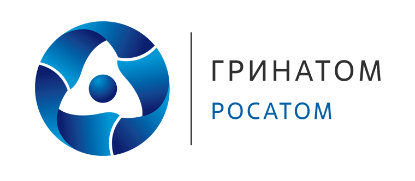 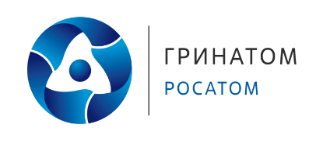 